COSHH Risk Assessment FormA COSHH risk assessment must be conducted before you commence work which could expose you to substances hazardous to health.Section 1: Project DetailsSection 2: Hazard Summary SectionSection 3: Hazardous Substances InformationList all the substances you are going to use in the procedure you are assessing. All the information required to populate the table below can be found on the manufacturer’s safety data sheet.If none of the substances to be used are hazardous to health, the risk assessment is complete at this stage and should be signed off.* Please detail the level of health hazard i.e., Hazard statements and Carcinogenic / Mutagenic categoriesNote A separate BioCOSHH / GM / Radiation Risk Assessment may be required depending on the work taking placeRisk matrix can be found in Note 1.Section 4: ControlsIf exposure cannot be prevented by using a different process, alternative substances or different forms of the same substance, consider the most effective precautionary measures needed to adequately control exposure which are proportionate to the risk.*If protective gloves are required, please indicate which type is the most suitable for the substance handled.**A person requiring RPE must be ‘face-fit tested’ to the RPE (Further advice on the selection of suitable RPE and face-fit testing is available from the Occupational Health and Safety Service).*If yes, please state date of referral to Occupational Health: __________________________Section 5: Emergency ProceduresThe purpose of this section is to provide easy access to emergency information for First Aid, Spillage and Fire. Section 6: Contacts Section 7: ApprovalI have read and understood the information contained in this COSHH Risk Assessment and I agree to adopt the control measures and precautions as stated above:This assessment should be reviewed at regular intervals and immediately if there is reason to suspect that it is no longer valid (for example after any accidents or incidents) or if there is a significant change in the work to which it relates.Note 1: Risk MatrixNote 2 – Exposure MonitoringExposure monitoring provides assurance on the adequacy of your controls. It has nothing to do with the state of a worker’s health.Note 3 – Health SurveillanceHealth surveillance is appropriate where employees are exposed to carcinogenic and mutagenic substances, unless the risk assessment confirms that exposure is so adequately controlled that there is no reasonable likelihood of an identifiable disease or adverse effect resulting from the exposure or the quantities used are so small that even if control measures fail, the exposure is likely to be insignificant. It is also appropriate when the work involves the use of substances known to cause occupational asthma or severe dermatitis or if there is contact with chrome solution, electrolytes containing chromic acid or chromium salts and other substances which can cause skin cancer. Undergraduate Practical / ProjectMastersPostgraduatePostdoctoral StaffOtherGroup or teaching year: (if applicable)School / Centre:Title of project or activity:Location of work:(building and room number)Principal Investigator / Supervisor:Person carrying out assessment:Assessment Date:Review Date:Detailed description of work activity:(Include quantities of substances to be used and how they are to be used i.e., mixed, heated etc.Hazard pictograms – select all that apply to the work activityHazard pictograms – select all that apply to the work activityHazard pictograms – select all that apply to the work activityHazard pictograms – select all that apply to the work activityHazard pictograms – select all that apply to the work activityHazard pictograms – select all that apply to the work activityHazard pictograms – select all that apply to the work activityHazard pictograms – select all that apply to the work activityHazard pictograms – select all that apply to the work activity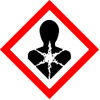 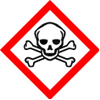 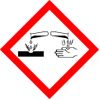 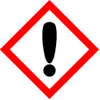 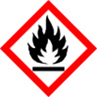 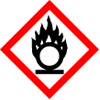 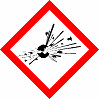 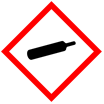 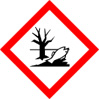 Health HazardToxicCorrosiveIrritant FlammableOxidisingExplosiveCompressed GasDangerous for the environment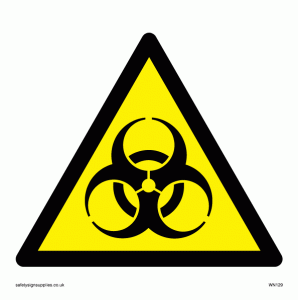 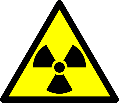 BiologicalRadioactiveName of substanceHazard Classification*Physical form e.g., powder, dust, liquid, gasRoute of exposure e.g., ingestion, inhalation, absorption, injectionWEL (mg/m3) or (ppm)Hazards produced during / after reaction / experimentList all the substances (if any) you are going to produce in the procedure you are assessing and the associated hazards.How often will this work activity be carried out?How often will this work activity be carried out?How often will this work activity be carried out?How often will this work activity be carried out?DailyWeeklyMonthlyOther (please specify)How long will the process / work activity last?Who might be at risk?StaffPGUGNew and Expectant MothersCleanersContractorsPublicWho might be at risk?Assessment of risk PRIOR to the use of controlsSeverity(1-5)Likelihood (1-4)Overall Risk Rating(Severity x Likelihood)Assessment of risk PRIOR to the use of controlsPhysical or Engineering controls:Glove BoxGlove BoxFume Cupboard Fume Cupboard Local Exhaust VentilationLocal Exhaust VentilationLocal Exhaust VentilationOpen Doors / WindowsOpen Doors / WindowsOther (please specify)Other (please specify)Physical or Engineering controls:Physical or Engineering controls:Administrative controls: (including training requirementsOut of hours controls: (if required)Personal Protective Equipment: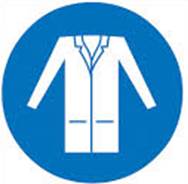 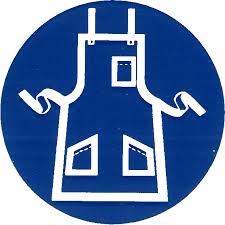 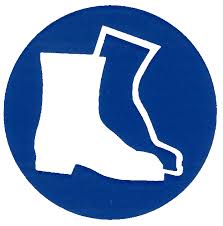 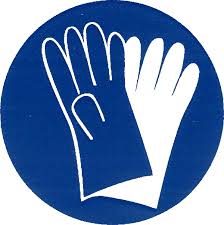 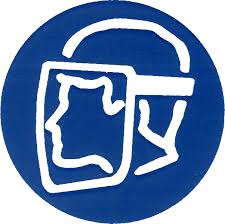 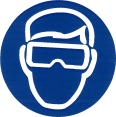 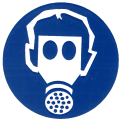 Personal Protective Equipment:Lab CoatApronApronSafety FootwearSafety FootwearGloves*Face ShieldFace ShieldGlasses / Goggles Glasses / Goggles RPE**Personal Protective Equipment:Storage requirements:Disposal procedures:YesNoDescribe the findings of exposure monitoring or health surveillanceIs exposure monitoring required? (See Note 2)Is health surveillance required?*(See Note 3)Assessment of risk AFTER the application of controlsSeverity(1-5)Likelihood (1-4)Overall Risk Rating(Severity x Likelihood)Assessment of risk AFTER the application of controlsFirst AidFirst AidFirst AidIf inhaled:In case of skin contact:In case of eye contact:If swallowed:SpillageSpillagePersonal precautions, protective equipment and emergency procedures:Environmental precautions:Methods and materials for containment and clean up:FireFireSuitable extinguishing media:Special hazards arising from the substances or mixture:Contact in the event of an emergency:(first aid, spillage, fire):Out of hours contact:I confirm that this is a suitable and sufficient risk assessment for the above described work activityNameSignatureDateAssessor:Principal Investigator / Supervisor:COSHH Supervisor:Name (Printed)SignatureDateRisk LikelihoodRisk LikelihoodRisk LikelihoodRisk LikelihoodHazard SeverityHazard SeverityUnlikely (1)Possible (2)Likely (3)Very Likely (4)Minor (1)Minor (1)1234Moderate (2)Moderate (2)2468Serious (3)Serious (3)36912Very Serious (4)Very Serious (4)481216Extreme (5)Extreme (5)5101520Risk RatingLow(1-5)Medium(6)High(8-10)Very High(12-20)